проектОб утверждении Порядка осуществления муниципального контроля за сохранностью автомобильных дорог местного значения в границах Чебоксарского городского округаВ соответствии с Федеральным законом от 26 декабря 2008 года                 № 294-ФЗ «О защите прав юридических лиц и индивидуальных предпринимателей при осуществлении государственного контроля (надзора) и муниципального контроля», Уставом муниципального образования города Чебоксары – столицы Чувашской Республики, принятым решением Чебоксарского городского Собрания депутатов от 30 ноября 2005 года № 40,Чебоксарское городское Собрание депутатовР Е Ш И Л О:Утвердить Порядок осуществления муниципального контроля за сохранностью автомобильных дорог местного значения в границах Чебоксарского городского округа согласно приложению к настоящему решению.Признать утратившим силу решение Чебоксарского городского Собрания депутатов от 30 октября 2018 года № 1428 «Об утверждении Порядка осуществления муниципального контроля за сохранностью автомобильных дорог местного значения в границах Чебоксарского городского округа».Настоящее решение вступает в силу со дня его официального опубликования.Контроль за исполнением настоящего решения возложить на постоянную комиссию Чебоксарского городского Собрания депутатов по городскому хозяйству (Д.В. Никоноров).Глава города Чебоксары				                            Е.Н. КадышевУтвержденрешением Чебоксарского городского Собрания депутатовот _________. № ________ПОРЯДОК осуществления муниципального контроля за сохранностью автомобильных дорог местного значения в границах Чебоксарского городского округаI. Общие положенияНастоящий Порядок осуществления муниципального контроля за сохранностью автомобильных дорог местного значения в границах Чебоксарского городского округа (далее – Порядок) разработан в соответствии с Конституцией Российской Федерации, Федеральным законом от 08 ноября 2007 года № 257-ФЗ «Об автомобильных дорогах и о дорожной деятельности в Российской Федерации и о внесении изменений в отдельные законодательные акты Российской Федерации», Федеральным законом от 26 декабря 2008 года № 294-ФЗ «О защите прав юридических лиц и индивидуальных предпринимателей при осуществлении государственного контроля (надзора) и муниципального контроля» (далее – Федеральный закон № 294-ФЗ), Уставом города Чебоксары – столицы Чувашской Республики, принятым решением Чебоксарского городского Собрания депутатов от 30 ноября 2005 года № 40. Порядок устанавливает правила организации и осуществления муниципального контроля за сохранностью автомобильных дорог местного значения в границах Чебоксарского городского округа (далее – муниципальный дорожный контроль), а также определяет обязанности и ответственность лиц, осуществляющих муниципальный дорожный контроль, права юридических лиц, индивидуальных предпринимателей и физических лиц при проведении проверки, формы осуществления муниципального дорожного контроля.Под муниципальным дорожным контролем понимается деятельность администрации города Чебоксары в лице администраций Ленинского, Калининского, Московского районов города Чебоксары, уполномоченных на организацию и проведение на территории муниципального образования города Чебоксары проверок соблюдения юридическими лицами, их руководителями и иными должностными лицами, индивидуальными предпринимателями и их уполномоченными представителями, физическими лицами и их уполномоченными представителями требований, установленных муниципальными правовыми актами, а также требований, установленных Международными договорами Российской Федерации, федеральными законами и принимаемыми в соответствии с ними иными нормативными правовыми актами Российской Федерации, законами и иными нормативными правовыми актами Чувашской Республики при осуществлении дорожной деятельности, использовании автомобильных дорог, проведении ремонтных работ автомобильных дорог (далее - обязательные требования), также на организацию и проведение мероприятий по профилактике нарушений указанных требований, мероприятий по контролю, осуществляемых без взаимодействия с юридическими лицами, индивидуальными предпринимателями, физическими лицами.Целями муниципального дорожного контроля являются предупреждение, выявление и пресечение нарушений юридическими лицами, их руководителями и иными должностными лицами, индивидуальными предпринимателями и их уполномоченными представителями, физическими лицами и их уполномоченными представителями обязательных требований, а также осуществление систематического наблюдения за исполнением обязательных требований, анализа и прогнозирования состояния исполнения обязательных требований при осуществлении деятельности юридическими лицами и индивидуальными предпринимателями.1.5. Задачами муниципального дорожного контроля является обеспечение соблюдения юридическими лицами, индивидуальными предпринимателями, гражданами:- обязательных требований к содержанию автомобильных дорог, к порядку проведения ремонтных работ;- порядка, исключающего самовольную организацию работ в границах полосы отвода автомобильной дороги местного значения в границах Чебоксарского городского округа без оформленных в установленном порядке документов, удостоверяющих право на проведение работ;- обязательных требований при использовании транспортных средств, осуществляющих перевозки тяжеловесных и (или) крупногабаритных грузов, при движении по автомобильным дорогам местного значения в границах Чебоксарского городского округа, включая периоды временного ограничения движения транспортных средств;- обязательных требований использования полос отвода автомобильных дорог местного значения в границах Чебоксарского городского округа, в том числе технических требований и условий по размещению объектов дорожного сервиса, рекламных конструкций, инженерных коммуникаций, подъездов, съездов, примыканий и иных объектов, размещаемых в границах полос отвода автомобильных дорог местного значения в границах Чебоксарского городского округа, а также требований и условий по присоединению объектов дорожного сервиса к автомобильным дорогам местного значения в границах Чебоксарского городского округа;- обязательных требований, установленных в сфере недопущения повреждения автомобильных дорог местного значения в границах Чебоксарского городского округа и их элементов.1.6. Объектами муниципального дорожного контроля являются автомобильные дороги местного значения, расположенные в границах Чебоксарского городского округа, за исключением автомобильных дорог федерального, регионального или межмуниципального значения, частных автомобильных дорог, здания, сооружения и иные объекты дорожного сервиса, расположенные на придорожных полосах автомобильных дорогах местного значения, рекламных конструкций, расположенных в полосе отвода и придорожных полосах автомобильных дорог, полос отвода и придорожных полос, автомобильных дорог местного значения.1.7. Муниципальный дорожный контроль осуществляется администрациями Ленинского, Калининского, Московского районов города Чебоксары (далее - территориальные органы администрации города Чебоксары, территориальный орган администрации города Чебоксары).Перечень должностных лиц, осуществляющих муниципальный дорожный контроль, устанавливается в соответствии с Уставом муниципального образования города Чебоксары - столицы Чувашской Республики, принятым решением Чебоксарского городского Собрания депутатов от 30 ноября 2005 года № 40, Положением об администрациях Ленинского, Калининского, Московского районов города Чебоксары, утвержденное решением Чебоксарского городского Собрания депутатов от 3 марта 2016 года № 188, Административным регламентом исполнения муниципальной функции «Осуществление муниципального контроля за сохранностью автомобильных дорог местного значения в границах Чебоксарского городского округа», утвержденным постановлением администрации города Чебоксары от 8 декабря 2017 года № 2863, или иными муниципальными правовыми актами.1.8. В целях предупреждения нарушений юридическими лицами и индивидуальными предпринимателями обязательных требований, требований, установленных муниципальными правовыми актами, устранения причин, факторов и условий, способствующих нарушениям обязательных требований, требований, установленных муниципальными правовыми актами, территориальные органы администрации города Чебоксары осуществляют мероприятия по профилактике нарушений обязательных требований, требований, установленных муниципальными правовыми актами, в соответствии с ежегодно утверждаемыми им программой профилактики нарушений. 1.9. Препятствование осуществлению полномочий должностных лиц территориальных органов администрации города Чебоксары при проведении ими муниципального дорожного контроля влечет установленную федеральным законодательством ответственность. II. Осуществление муниципального дорожного контроля2.1. Видами муниципального дорожного контроля являются плановые и внеплановые проверки.Проверки юридических лиц и индивидуальных предпринимателей осуществляются в порядке, определенном Федеральным законом № 294-ФЗ.2.2. В целях предупреждения нарушений юридическими лицами и индивидуальными предпринимателями обязательных требований, требований, установленных муниципальными правовыми актами, устранения причин, факторов и условий, способствующих нарушениям обязательных требований, требований, установленных муниципальными правовыми актами, территориальные органы администрации города Чебоксары осуществляют мероприятия по профилактике нарушений обязательных требований, требований, установленных муниципальными правовыми актами, в соответствии с ежегодно утверждаемыми им программой профилактики нарушений.В целях профилактики нарушений обязательных требований, требований, установленных муниципальными правовыми актами, территориальные органы администрации города Чебоксары:1) обеспечивают размещение на официальном сайте администрации города Чебоксары перечня нормативных правовых актов или их отдельных частей, содержащих обязательные требования, требования, установленные муниципальными правовыми актами, оценка соблюдения которых является предметом муниципального контроля за сохранностью автомобильных дорог местного значения в границах Чебоксарского городского округа, а также текстов соответствующих нормативных правовых актов;2) осуществляют информирование юридических лиц, индивидуальных предпринимателей по вопросам соблюдения обязательных требований, требований, установленных муниципальными правовыми актами, в том числе посредством разработки и опубликования руководств по соблюдению обязательных требований, требований, установленных муниципальными правовыми актами, проведения семинаров и конференций, разъяснительной работы в средствах массовой информации и иными способами. В случае изменения обязательных требований, требований, установленных муниципальными правовыми актами, территориальные органы администрации города Чебоксары подготавливают и распространяют комментарии о содержании новых нормативных правовых актов, устанавливающих обязательные требования, требования, установленные муниципальными правовыми актами, внесенных изменениях в действующие акты, сроках и порядке вступления их в действие, а также рекомендации о проведении необходимых организационных, технических мероприятий, направленных на внедрение и обеспечение соблюдения обязательных требований, требований, установленных муниципальными правовыми актами;3) обеспечивают регулярное (не реже одного раза в год) обобщение практики осуществления муниципального контроля в соответствующей сфере деятельности и размещение на официальном сайте администрации города Чебоксары соответствующих обобщений, в том числе с указанием наиболее часто встречающихся случаев нарушений обязательных требований, требований, установленных муниципальными правовыми актами, с рекомендациями в отношении мер, которые должны приниматься юридическими лицами, индивидуальными предпринимателями в целях недопущения таких нарушений;4) выдают предостережения о недопустимости нарушения обязательных требований, требований, установленных муниципальными правовыми актами, в соответствии с Федеральным законом № 294-ФЗ, если иной порядок не установлен федеральным законом.2.3. Основанием для проведения плановой проверки является разрабатываемый территориальными органами администрации города Чебоксары ежегодный план проведения плановых проверок.Ответственными лицами за формирование и утверждение ежегодного плана проведения плановых проверок являются должностные лица территориальных органов администрации города Чебоксары, осуществляющие в соответствии с должностными инструкциями муниципальный дорожный контроль.В ежегодных планах проведения плановых проверок юридических лиц (их филиалов, представительств, обособленных структурных подразделений), индивидуальных предпринимателей, физических лиц указываются следующие сведения:- наименования юридических лиц (их филиалов, представительств, обособленных структурных подразделений), фамилии, имена, отчества индивидуальных предпринимателей, физических лиц, деятельность которых подлежит плановым проверкам, места нахождения юридических лиц (их филиалов, представительств, обособленных структурных подразделений) или места фактического осуществления деятельности индивидуальными предпринимателями, физическими лицами;- цель и основание проведения каждой плановой проверки;- дата начала и сроки проведения каждой плановой проверки;- наименование территориального органа администрации города Чебоксары. При проведении плановой проверки территориальными органами администрации города Чебоксары совместно с иными органами указываются наименования всех участвующих в такой проверке органов.2.3.1. Основанием для включения в ежегодный план проведения плановых проверок является истечение трех лет со дня:2.3.1.1 государственной регистрации юридического лица, индивидуального предпринимателя;2.3.1.2 окончания проведения последней плановой проверки юридического лица, индивидуального предпринимателя, физического лица.2.3.2. В срок до 1 сентября года, предшествующего году проведения плановых проверок, территориальные органы администрации города Чебоксары направляют проект ежегодного плана проведения плановых проверок в прокуратуру города Чебоксары.В случае поступления предложений органов прокуратуры об устранении выявленных замечаний и о проведении при возможности в отношении отдельных юридических лиц, индивидуальных предпринимателей совместных плановых проверок территориальные органы администрации города Чебоксары рассматривают данные предложения и по итогам их рассмотрения направляет в органы прокуратуры в срок до 1 ноября года, предшествующего году проведения плановых проверок, утвержденные ежегодные планы проведения плановых проверок.2.3.3. Плановая проверка проводится на основании приказа главы территориального органа администрации города Чебоксары. В отношении юридических лиц, индивидуальных предпринимателей, отнесенных в соответствии с положениями статьи 4 Федерального закона от 24 июля 2007 года             № 209-ФЗ «О развитии малого и среднего предпринимательства в Российской Федерации» к субъектам малого предпринимательства, проведение плановых проверок с    1 января 2016 года по 31 декабря 2018 года осуществляется с учетом особенностей, установленных статьей 26.1 Федерального закона № 294-ФЗ.2.3.4. О проведении плановой проверки лица, в отношении которых проводятся мероприятия по контролю, уведомляются не позднее чем за три рабочих дня до начала ее проведения посредством направления копии приказа о начале проведения плановой проверки заказным почтовым отправлением с уведомлением о вручении и (или) посредством электронного документа, подписанного усиленной квалифицированной электронной подписью и направленного по адресу электронной почты юридического лица, индивидуального предпринимателя, если такой адрес содержится соответственно в едином государственном реестре юридических лиц, едином государственном реестре индивидуальных предпринимателей либо ранее был представлен юридическим лицом, индивидуальным предпринимателем в территориальный орган администрации города Чебоксары, или иным доступным способом.2.3.5. Предметом плановой проверки является соблюдение юридическим лицом, индивидуальным предпринимателем в процессе осуществления деятельности совокупности предъявляемых обязательных требований и требований, установленных муниципальными правовыми актами.Плановые проверки проводятся в форме документарной и (или) выездной проверки.2.3.6. Документарная проверка проводится по месту нахождения территориального органа администрации города Чебоксары.В процессе проведения документарной проверки должностными лицами территориального органа администрации города Чебоксары в первую очередь рассматриваются документы юридического лица, индивидуального предпринимателя, физического лица, имеющиеся в распоряжении территориального органа администрации города Чебоксары, в том числе акты предыдущих проверок, материалы рассмотрения дел об административных правонарушениях и иные документы о результатах, осуществленных в отношении этих юридического лица, индивидуального предпринимателя, физического лица муниципального дорожного контроля.В случае, если достоверность сведений, содержащихся в документах, имеющихся в распоряжении территориальных органов администрации города Чебоксары, вызывает обоснованные сомнения либо эти сведения не позволяют оценить исполнение юридическим лицом, индивидуальным предпринимателем обязательных требований или требований, установленных муниципальными правовыми актами, территориальные органы администрации города Чебоксары направляют в адрес юридического лица, адрес индивидуального предпринимателя мотивированный запрос с требованием представить иные необходимые для рассмотрения в ходе проведения документарной проверки документы. К запросу прилагается заверенная печатью копия приказа о проведении документарной проверки.Указанные в запросе документы представляются в виде копий, заверенных печатью (при ее наличии) и соответственно подписью индивидуального предпринимателя, его уполномоченного представителя, руководителя, иного должностного лица юридического лица. Юридическое лицо, индивидуальный предприниматель вправе представить указанные в запросе документы в форме электронных документов, подписанных усиленной квалифицированной электронной подписью.Должностное лицо рассматривает полученные от проверяемого лица документы, а также документы, которыми располагают территориальные органы администрации города Чебоксары.В случае, если в ходе документарной проверки выявлены ошибки и (или) противоречия в представленных юридическим лицом, индивидуальным предпринимателем документах либо несоответствие сведений, содержащихся в этих документах, сведениям, содержащимся в имеющихся в территориальных органах администрации города Чебоксары и (или) полученным в ходе осуществления муниципального дорожного контроля, информация об этом направляется юридическому лицу, индивидуальному предпринимателю, физическому лицу с требованием представить в течение десяти рабочих дней необходимые пояснения в письменной форме.Должностные лица территориального органа администрации города Чебоксары, проводящие документарную проверку, обязаны рассмотреть представленные руководителем или иным должностным лицом юридического лица, индивидуальным предпринимателем, его уполномоченным представителем, физическим лицом, его уполномоченным представителем, пояснения и документы, подтверждающие достоверность ранее представленных документов. В случае, если после рассмотрения представленных пояснений и документов либо при отсутствии пояснений территориальные органы администрации города Чебоксары установят признаки нарушения обязательных требований или требований, установленных муниципальными правовыми актами, должностные лица территориального органа администрации города Чебоксары вправе провести выездную проверку. При проведении выездной проверки запрещается требовать от юридического лица, индивидуального предпринимателя, физического лица представления документов и (или) информации, которые были представлены ими в ходе проведения документарной проверки.При проведении документарной проверки должностные лица территориального органа администрации города Чебоксары не вправе требовать у юридического лица, индивидуального предпринимателя, физического лица сведения и документы, не относящиеся к предмету документарной проверки, а также сведения и документы, которые могут быть получены территориальными органами администрации города Чебоксары от иных органов государственного контроля (надзора), органов муниципального контроля.2.3.7. Выездная проверка проводится должностными лицами территориального органа администрации города Чебоксары по месту нахождения юридического лица, по месту осуществления деятельности индивидуального предпринимателя, физического лица и (или) по месту фактического осуществления их деятельности.Выездная проверка проводится в случае, если при документарной проверке не представляется возможным:1) удостовериться в полноте и достоверности сведений, содержащихся в имеющихся в распоряжении территориального органа администрации города Чебоксары документах юридического лица, индивидуального предпринимателя, физического лица;2) оценить соответствие деятельности юридического лица, индивидуального предпринимателя, физического лица обязательным требованиям или требованиям, установленным муниципальными правовыми актами без проведения соответствующего мероприятия по контролю.Выездная проверка начинается с предъявления служебного удостоверения должностными лицами территориального органа администрации города Чебоксары, проводящими проверку, обязательного ознакомления руководителя или иного должностного лица юридического лица, индивидуального предпринимателя, его уполномоченного представителя, физического лица, его уполномоченного представителя с:- приказом о назначении выездной проверки;- основаниями проведения выездной проверки;- полномочиями проводящих выездную проверку лиц;- целями, задачами, видами и объемом мероприятий по контролю;- составом экспертов, представителями экспертных организаций, привлекаемых                  к выездной проверке (при необходимости их привлечения);- условиями и сроками проведения проверки.2.4. Основанием для проведения внеплановой проверки является:2.4.1 истечение срока исполнения юридическим лицом, индивидуальным предпринимателем, физическим лицом ранее выданного предписания об устранении выявленного нарушения обязательных требований и (или) требований, установленных муниципальными правовыми актами;2.4.2 поступление в территориальный орган администрации города Чебоксары заявления от юридического лица или индивидуального предпринимателя о предоставлении правового статуса, специального разрешения (лицензии) на право осуществления отдельных видов деятельности или разрешения (согласования) на осуществление иных юридически значимых действий, если проведение соответствующей внеплановой проверки юридического лица, индивидуального предпринимателя предусмотрено правилами предоставления правового статуса, специального разрешения (лицензии), выдачи разрешения (согласования);2.4.3 мотивированное представление должностного лица территориального органа администрации города Чебоксары по результатам анализа результатов мероприятий по контролю без взаимодействия с юридическими лицами, индивидуальными предпринимателями, рассмотрения или предварительной проверки поступивших в территориальный орган администрации города Чебоксары обращений и заявлений граждан, в том числе индивидуальных предпринимателей, юридических лиц, информации от органов государственной власти, органов местного самоуправления, из средств массовой информации о следующих фактах:2.4.3.1 возникновение угрозы причинения вреда жизни, здоровью граждан, вреда животным, растениям, окружающей среде, объектам культурного наследия (памятникам истории и культуры) народов Российской Федерации, музейным предметам и музейным коллекциям, включенным в состав Музейного фонда Российской Федерации, особо ценным, в том числе уникальным, документам Архивного фонда Российской Федерации, документам, имеющим особое историческое, научное, культурное значение, входящим в состав национального библиотечного фонда, безопасности государства, а также угрозы чрезвычайных ситуаций природного и техногенного характера;2.4.3.2 причинение вреда жизни, здоровью граждан, вреда животным, растениям, окружающей среде, объектам культурного наследия (памятникам истории и культуры) народов Российской Федерации, музейным предметам и музейным коллекциям, включенным в состав Музейного фонда Российской Федерации, особо ценным, в том числе уникальным, документам Архивного фонда Российской Федерации, документам, имеющим особое историческое, научное, культурное значение, входящим в состав национального библиотечного фонда, безопасности государства, а также возникновение чрезвычайных ситуаций природного и техногенного характера.В случае, если основанием для проведения внеплановой проверки является истечение срока исполнения юридическим лицом, индивидуальным предпринимателем предписания об устранении выявленного нарушения обязательных требований и (или) требований, установленных муниципальными правовыми актами, предметом такой проверки может являться только исполнение выданного территориальным органом администрации города Чебоксары предписания.2.5. Внеплановые проверки проводятся должностным лицом или должностными лицами территориального органа администрации города Чебоксары в форме документарной проверки и (или) выездной проверки в порядке, установленном соответственно пунктами 2.3.6. и 2.3.7. настоящего Порядка.Внеплановая выездная проверка юридических лиц, индивидуальных предпринимателей может быть проведена по основаниям, указанным в подпунктах 2.4.3.1, 2.4.3.2 пункта 2.4.3, территориальными органами администрации города Чебоксары после согласования с органом прокуратуры по месту осуществления деятельности таких юридических лиц, индивидуальных предпринимателей.2.6. В случае проведения внеплановой выездной проверки членов саморегулируемой организации территориальные органы администрации города Чебоксары обязаны уведомить саморегулируемую организацию о проведении внеплановой выездной проверки в целях обеспечения возможности участия или присутствия ее представителя при проведении внеплановой выездной проверки.2.7. Заверенные печатью копии приказа о проведении внеплановой проверки вручаются под роспись должностными лицами территориального органа администрации города Чебоксары, проводящими проверку, руководителю, иному должностному лицу или уполномоченному представителю юридического лица, индивидуальному предпринимателю, его уполномоченному представителю одновременно с предъявлением служебных удостоверений. По требованию подлежащих проверке лиц должностные лица территориального органа администрации города Чебоксары обязаны представить информацию об этих органах, а также об экспертах, экспертных организациях в целях подтверждения своих полномочий.2.8. Обязанности должностных лиц территориального органа администрации города Чебоксары при осуществлении муниципального дорожного контроля:2.8.1 своевременно и в полной мере исполнять предоставленные в соответствии с законодательством Российской Федерации полномочия по предупреждению, выявлению и пресечению нарушений обязательных требований и требований, установленных муниципальными правовыми актами;2.8.2 соблюдать законодательство Российской Федерации, права и законные интересы юридического лица, индивидуального предпринимателя, проверка которых проводится;2.8.3 проводить проверку на основании приказа о ее проведении в соответствии с ее назначением;2.8.4 проводить проверку только во время исполнения служебных обязанностей, выездную проверку только при предъявлении служебных удостоверений, копии приказа и в случае, предусмотренном частью 5 статьи 10 Федерального закона № 294-ФЗ, копии документа о согласовании проведения проверки;2.8.5 не препятствовать руководителю, иному должностному лицу или уполномоченному представителю юридического лица, индивидуальному предпринимателю, его уполномоченному представителю присутствовать при проведении проверки и давать разъяснения по вопросам, относящимся к предмету проверки;2.8.6 предоставлять руководителю, иному должностному лицу или уполномоченному представителю юридического лица, индивидуальному предпринимателю, его уполномоченному представителю, присутствующим при проведении проверки, информацию и документы, относящиеся к предмету проверки;2.8.7 знакомить руководителя, иного должностного лица или уполномоченного представителя юридического лица, индивидуального предпринимателя, его уполномоченного представителя с результатами проверки;2.8.8 знакомить руководителя, иное должностное лицо или уполномоченного представителя юридического лица, индивидуального предпринимателя, его уполномоченного представителя с документами и (или) информацией, полученными в рамках межведомственного информационного взаимодействия;2.8.9 учитывать при определении мер, принимаемых по фактам выявленных нарушений, соответствие указанных мер тяжести нарушений, их потенциальной опасности для жизни, здоровья людей, для животных, растений, окружающей среды, объектов культурного наследия (памятников истории и культуры) народов Российской Федерации, музейных предметов и музейных коллекций, включенных в состав Музейного фонда Российской Федерации, особо ценных, в том числе уникальных, документов Архивного фонда Российской Федерации, документов, имеющих особое историческое, научное, культурное значение, входящих в состав национального библиотечного фонда, безопасности государства, для возникновения чрезвычайных ситуаций природного и техногенного характера, а также не допускать необоснованное ограничение прав и законных интересов граждан, в том числе индивидуальных предпринимателей, юридических лиц;2.8.10 доказывать обоснованность своих действий при их обжаловании юридическими лицами, индивидуальными предпринимателями в порядке, установленном законодательством Российской Федерации;2.8.11 соблюдать сроки проведения проверки, установленные Федеральным законом № 294-ФЗ;2.8.12 не требовать от юридического лица, индивидуального предпринимателя документы и иные сведения, представление которых не предусмотрено законодательством Российской Федерации;2.8.13 перед началом проведения выездной проверки по просьбе руководителя, иного должностного лица или уполномоченного представителя юридического лица, индивидуального предпринимателя, его уполномоченного представителя ознакомить их с положениями административного регламента (при его наличии), в соответствии с которым проводится проверка;2.8.14 осуществлять запись о проведенной проверке в журнале учета проверок в случае его наличия у юридического лица, индивидуального предпринимателя.2.9. По результатам проверки должностными лицами территориального органа администрации города Чебоксары, проводящими проверку, составляется акт проверки в двух экземплярах по типовой форме, установленной уполномоченным Правительством Российской Федерации федеральным органом исполнительной власти.К акту прилагаются (в случае их составления) схема автомобильной дороги или ее участка, схема земельного участка, территории, фотоматериалы, протоколы отбора проб обследования объектов окружающей среды, протоколы или заключения проведенных исследований, испытаний и экспертиз, объяснения работников юридического лица, работников индивидуального предпринимателя, на которых возлагается ответственность за нарушение обязательных требований, объяснения граждан, предписания об устранении выявленных нарушений и иные связанные с результатами проверки документы или их копии.2.10. В случае выявления при проведении проверки нарушений юридическим лицом, индивидуальным предпринимателем, физическим лицом обязательных требований должностные лица территориального органа администрации города Чебоксары, проводившие проверку, в пределах полномочий, предусмотренных муниципальными правовыми актами, обязаны:2.10.1 выдать предписание юридическому лицу, индивидуальному предпринимателю об устранении выявленных нарушений с указанием сроков их устранения и (или) о проведении мероприятий по предотвращению причинения вреда жизни, здоровью людей, вреда животным, растениям, окружающей среде, объектам культурного наследия (памятникам истории и культуры) народов Российской Федерации, музейным предметам и музейным коллекциям, включенным в состав Музейного фонда Российской Федерации, особо ценным, в том числе уникальным, документам Архивного фонда Российской Федерации, документам, имеющим особое историческое, научное, культурное значение, входящим в состав национального библиотечного фонда, безопасности государства, имуществу физических и юридических лиц, государственному или муниципальному имуществу, предупреждению возникновения чрезвычайных ситуаций природного и техногенного характера, а также других мероприятий, предусмотренных федеральными законами;2.10.2 принять меры по контролю за устранением выявленных нарушений, их предупреждению, предотвращению возможного причинения вреда жизни, здоровью граждан, вреда животным, растениям, окружающей среде, объектам культурного наследия (памятникам истории и культуры) народов Российской Федерации, музейным предметам и музейным коллекциям, включенным в состав Музейного фонда Российской Федерации, особо ценным, в том числе уникальным, документам Архивного фонда Российской Федерации, документам, имеющим особое историческое, научное, культурное значение, входящим в состав национального библиотечного фонда, обеспечению безопасности государства, предупреждению возникновения чрезвычайных ситуаций природного и техногенного характера, а также меры по привлечению лиц, допустивших выявленные нарушения, к ответственности.2.11. Руководитель, иное должностное лицо или уполномоченный представитель юридического лица, индивидуальный предприниматель, его уполномоченный представитель, физическое лицо, его уполномоченный представитель при проведении проверки имеют право:2.11.1 непосредственно присутствовать при проведении проверки, давать объяснения по вопросам, относящимся к предмету проверки;2.11.2 получать от территориальных органов администрации города Чебоксары и их должностных лиц информацию, которая относится к предмету проверки и предоставление которой предусмотрено Федеральным законом № 294-ФЗ;2.11.3 знакомиться с документами и (или) информацией, полученными территориальными органами администрации города Чебоксары в рамках межведомственного информационного взаимодействия от иных государственных органов, органов местного самоуправления либо подведомственных государственным органам или органам местного самоуправления организаций, в распоряжении которых находятся эти документы и (или) информация;2.11.4 представлять в территориальные органы администрации города Чебоксары документы и (или) информацию, запрашиваемые в рамках межведомственного информационного взаимодействия, по собственной инициативе;2.11.5 знакомиться с результатами проверки и указывать в акте проверки о своем ознакомлении с результатами проверки, согласии или несогласии с ними, а также с отдельными действиями должностных лиц территориального органа администрации города Чебоксары;2.11.6 обжаловать действия (бездействие) должностных лиц территориального органа администрации города Чебоксары, повлекшие за собой нарушение прав юридического лица, индивидуального предпринимателя, физического лица при проведении проверки, в административном и (или) судебном порядке в соответствии с законодательством Российской Федерации;2.11.7 привлекать Уполномоченного при Президенте Российской Федерации по защите прав предпринимателей либо уполномоченного по защите прав предпринимателей в Чувашской Республике к участию в проверке.III. Организация учета муниципального дорожного контроля3.1. Все проверки территориальных органов администрации города Чебоксары в сфере муниципального дорожного контроля фиксируются в журнале учета проверок, в котором указываются:1) информация о проверке, содержащая:- учетный номер и дату присвоения учетного номера проверки;- дату и номер приказа о проведении проверки;- даты начала и окончания проведения проверки;- правовые основания проведения проверки, в том числе подлежащие проверке обязательные требования и требования, установленные муниципальными правовыми актами;- цели, задачи, предмет проверки и срок ее проведения;- вид проверки (плановая, внеплановая);- форму проверки (выездная, документарная);- сроки проведения и перечень мероприятий по контролю, необходимых для достижения целей и задач проведения проверки;- сведения о согласовании проведения проверки с органами прокуратуры в случае, если такое согласование проводилось;- сведения о включении плановой проверки в ежегодный сводный план проведения плановых проверок;2) информация об органе контроля, содержащая:- наименование органа контроля;- фамилию, имя, отчество (последнее – при наличии) и должность должностного лица (должностных лиц), уполномоченного на проведение проверки, а также экспертов, представителей экспертных организаций, привлекаемых к проведению проверки;- указание на реестровый номер функции в федеральной государственной информационной системе «Федеральный реестр государственных и муниципальных услуг (функций)»;3) информация о лице, в отношении которого проводится проверка, содержащая:- наименование юридического лица или фамилию, имя, отчество (последнее – при наличии) индивидуального предпринимателя, физического лица, в отношении которого проводится проверка;- государственный регистрационный номер записи о создании юридического лица, государственный регистрационный номер записи о государственной регистрации индивидуального предпринимателя и идентификационный номер налогоплательщика;- место нахождения юридического лица (его филиалов, представительств, обособленных структурных подразделений), в отношении которого проводится проверка;- место фактического осуществления деятельности юридического лица (его филиалов, представительств, обособленных структурных подразделений) или индивидуального предпринимателя, в отношении которого проводится проверка;4) информация об уведомлении проверяемого лица о проведении проверки с указанием даты и способа уведомления в случаях, предусмотренных Федеральным законом  № 294-ФЗ;5) информация о результатах проверки, содержащая:- дату, время и место составления акта проверки;- дату, время, продолжительность и место проведения проверки;- наименование проверяемого юридического лица или фамилию, имя и отчество (последнее - при наличии) индивидуального предпринимателя, физического лица;- фамилию, имя, отчество (последнее – при наличии) и должность должностного лица (должностных лиц), проводившего проверку;- фамилию, имя, отчество (последнее – при наличии) и должность руководителя, иного должностного лица юридического лица, уполномоченного представителя юридического лица, уполномоченного представителя индивидуального предпринимателя, уполномоченного представителя физического лица, присутствовавших при проведении проверки;- сведения об ознакомлении или отказе от ознакомления с актом проверки руководителя, иного должностного лица или уполномоченного представителя юридического лица, индивидуального предпринимателя, его уполномоченного представителя, физического лица, его уполномоченного представителя, присутствовавших при проведении проверки, о наличии их подписей или об отказе от совершения подписи;- сведения о выявленных нарушениях обязательных требований и требований, установленных муниципальными правовыми актами, об их характере и о лицах, допустивших указанные нарушения (с указанием положений правовых актов);- сведения о несоответствии информации, содержащейся в уведомлении о начале осуществления отдельных видов предпринимательской деятельности, обязательным требованиям (с указанием положений нормативных правовых актов);- указание на отсутствие выявленных нарушений обязательных требований или требований, установленных муниципальными правовыми актами (в случае если нарушений обязательных требований или требований, установленных муниципальными правовыми актами, не выявлено);- сведения о причинах невозможности проведения проверки (в случае если проверка не проведена);6) информация о мерах, принятых по результатам проверки, содержащая:- сведения о выданных предписаниях об устранении выявленных нарушений;- сведения о направлении материалов о выявленных нарушениях обязательных требований или требований, установленных муниципальными правовыми актами, в государственные органы и органы местного самоуправления в соответствии с их компетенцией;- сведения о фактах невыполнения предписаний органов контроля об устранении выявленного нарушения обязательных требований;- перечень примененных мер обеспечения производства по делу об административном правонарушении;- сведения о привлечении к административной ответственности виновных лиц;- сведения о выполнении лицом, в отношении которого проводилась проверка, предписания об устранении выявленных нарушений;- сведения об исполнении постановления по делу об административном правонарушении;- сведения об обжаловании решений и действий (бездействия) органа контроля либо его должностных лиц и о результатах такого обжалования;7) информация об отмене результатов проверки в случае, если такая отмена была произведена.3.2. Территориальные органы администрации города Чебоксары ежеквартально (с нарастающим итогом) направляют отчеты по установленной форме об осуществлении муниципального дорожного контроля главе администрации города Чебоксары.3.3. Территориальные органы администрации города Чебоксары подготавливают и представляют полугодовую форму федерального статистического наблюдения № 1-контроль «Сведения об осуществлении государственного контроля (надзора) и муниципального контроля» в электронном виде посредством государственной автоматизированной системы «Управление» (ГАС «Управление») в сроки, установленные в форме федерального статистического наблюдения № 1-контроль «Сведения об осуществлении государственного контроля (надзора) и муниципального контроля», утвержденной приказом Федеральной службы государственной статистики от 21 декабря 2011 года № 503.3.4. Территориальные органы администрации города Чебоксары представляют оператору единого реестра проверок сведения о проведенных плановых и внеплановых проверках для формирования и ведения единого реестра проверок в порядке, установленном постановлением Правительства Российской Федерации от 28 апреля 2015 года № 415 «О правилах формирования и ведения единого реестра проверок».3.5. Ежегодно территориальный орган администрации города Чебоксары в порядке, установленном Правительством Российской Федерации, осуществляют подготовку докладов об осуществлении муниципального дорожного контроля, об эффективности такого контроля и представляют указанные доклады в уполномоченный Правительством Российской Федерации федеральный орган исполнительной власти, осуществляющий подготовку ежегодного сводного доклада о состоянии муниципального контроля, в том числе в электронной форме, и его представление в Правительство Российской Федерации.IV. Ответственность должностных лиц, осуществляющих муниципальный дорожный контроль4.1. Территориальные органы администрации города Чебоксары и их должностные лица в случае ненадлежащего исполнения соответственно функций, служебных обязанностей, совершения противоправных действий (бездействия) при проведении проверки несут ответственность в соответствии с законодательством Российской Федерации.4.2. Территориальные органы администрации города Чебоксары осуществляют контроль за исполнением должностными лицами соответствующих органов служебных обязанностей, ведут учет случаев ненадлежащего исполнения должностными лицами служебных обязанностей, проводят соответствующие служебные расследования и принимают в соответствии с законодательством Российской Федерации меры в отношении таких должностных лиц.Чувашская РеспубликаЧебоксарское городскоеСобрание депутатовРЕШЕНИЕ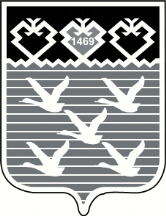 Ч=ваш РеспубликиШупашкар хулиндепутатсен Пух=в\ЙЫШ+НУ